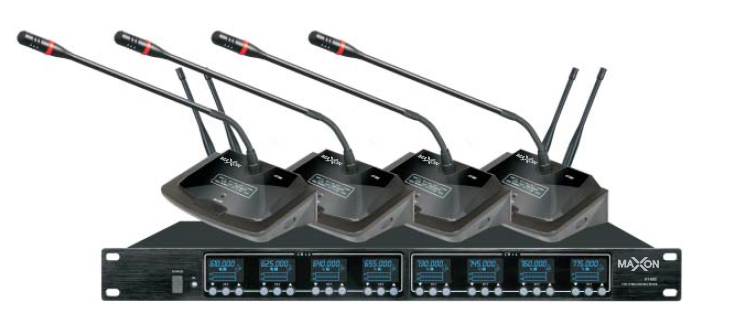 Модель: MAXON DK-680Тип: Радиочастотная система с микрофонами настольного типаНазначение: Данные микрофоны используются при проведении конференции и позволяют усиливать голос выступающего посредством внешних акустических системТехнические параметры:- Комплектуется одной приёмной базой и восьмью настольными микрофонами- Диапазон рабочих частот 610-659,7 Mhz- Сменная частота работы, смена осуществляется IR калибровкой- Предупреждение о слабом заряде батареи на дисплее- Работа от сети 220 вольт (приёмный блок), и от сменных батареек AA типа у радиомикрофонов- Выход звука через Jack 6.3 мм аналоговый, для подключения к внешнему усилителю или микшерному пульту